Theme 1Theme 2Theme 3Theme 4Theme 5Theme 6DriverHistoryScienceGeographyScienceGeographyHistoryGeographyTheme TitleWhat did we learn from the Romans?How does climate influence our world?Where in the world is Brazil?Why are rivers important?Who was involved in the struggle for the Kingdom of England?Who was involved in the struggle for the Kingdom of England?Why this topic and why now?(Rationale)Developing chronological knowledge started in Year 3 and beginning to understand how historical knowledge is built up through a range of sources. Building on KS1 and Y3 knowledge of the human body and beginning to learn about the important systems within. Moving on from identifying animals and beginning to think about how wider environments influence animal populations and food chains. Children learn about sound and how it travels through the development of scientific enquiry skills taught in KS1 and Y3.Develop understanding of physical geographical features by identifying key topographical features. Focusing on a local river to build on fieldwork and map skills from Y3. Knowledge is then extended to consider wider implications of flood defences and climate change around the world. Continue developing chronological knowledge and creating a narrative from the end of the Romans through the Viking and Anglo Saxon struggle for the Kingdom of England. Continue developing chronological knowledge and creating a narrative from the end of the Romans through the Viking and Anglo Saxon struggle for the Kingdom of England. EnrichmentArbeia Roman FortTheatre Visiting ScientistRiver Tees Visit/Barrage Trip /Environment Agency Visitor Kirkleatham?PerformanceSports’ weekRemembering ExperienceQuizQuizParent work shareParent work shareMuseum in the Classroom Museum in the Classroom ScienceThe digestive system in humans Teeth in humans and their simple functions of food chains, identifying producers, predators and prey.Living things can be grouped in a variety of ways Classification keys to help group, identify and name a variety of living things in their local and wider Environment Environments can change and that this can sometimes pose dangers to living things.The digestive system in humans Teeth in humans and their simple functions of food chains, identifying producers, predators and prey.Living things can be grouped in a variety of ways Classification keys to help group, identify and name a variety of living things in their local and wider Environment Environments can change and that this can sometimes pose dangers to living things.SoundStates of MatterElectricityElectricityGeographyThe Roman Empire and its impact on BritainRomansBiomesFrom farm to forkhttps://archive.foodafactoflife.org.uk/Activity.aspx?siteId=15&sectionId=66&contentId=177BrazilThe physical and human features of BrazilNatural resources and trade linksRiversThe water cycle.Learning about rivers around the world.The River Tees and its importance for us.The importance of the Tees barrage in response to flooding.The Viking and Anglo-Saxon struggle for the Kingdom of England to the time of Edward the Confessor.The Viking and Anglo-Saxon struggle for the Kingdom of England to the time of Edward the Confessor.HistoryThe Roman Empire and its impact on BritainRomansSlave Trade The Viking and Anglo-Saxon struggle for the Kingdom of England to the time of Edward the Confessor.The Viking and Anglo-Saxon struggle for the Kingdom of England to the time of Edward the Confessor.Core Experiences/Skills to be taughtKnowledgeSketchbooksDrawing PaintingDrawing Painting 3D/TextilesSketch booksDrawing Painting Sketch booksUse of ITDrawing Painting Use of IT3D/TextilesArtistsDesignersCraft makersA Roman Triumphhttps://www.nationalgallery. org.uk /media/31342/teachers-notes-rubens-2016.pdf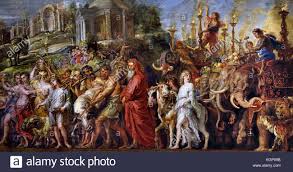 Pop ArtAndy Warhol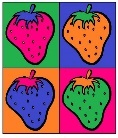 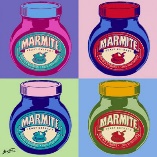 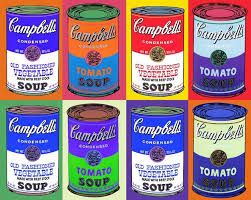 Roy Lichtenstein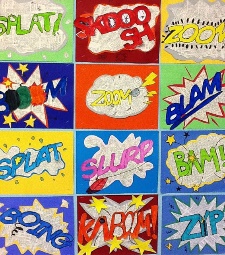 FauvismContinuing the Narrative: Take a Journey Through a PaintingThe Story of Joseph        Biagio d'AntonioRE LINK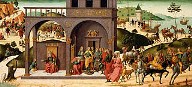 'Men of the Docks'George Bellows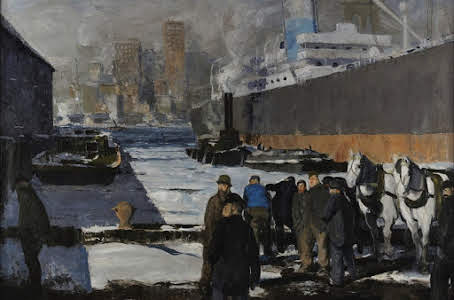 https://www.nationalgallery.org.uk /media/31343/national-gallery-teachers-notes-2018_9.pdfSeurat The Bathers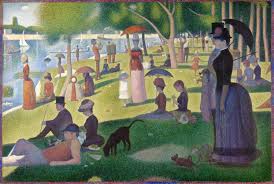 Bayeux tapestry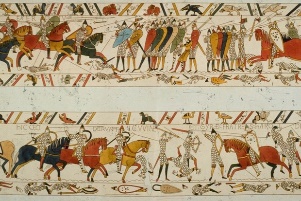 Bayeux tapestryDTMake a trebuchet, decorate with family crest. Class competition using ping pong balls.History Linkhttps://www.tts-group.co.uk/make-your-own-fairgrounds-dt-class-kit/1000370.html?cgid=Primary-D--T-Project_Kits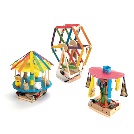 Design an Alarm System for a chosen purpose (Science Link)Design an Alarm System for a chosen purpose (Science Link)Computingunderstand computer networks, including the internet; how they can provide multiple services, such as the World Wide Web, and the opportunities they offer for communication and collaboration.use search technologies effectively, appreciate how results are selected and ranked, and be discerning in evaluating digital content. design, write and debug programs that accomplish specific goals, including controlling or simulating physical systems; solve problems by decomposing them into smaller parts.use search technologies effectively, appreciate how results are selected and ranked, and be discerning in evaluating digital content.select, use and combine a variety of software (including internet services) on a range of digital devices to design and create a range of programs, systems and content that accomplish given goals, including collecting, analysing, evaluating and presenting data and information.use sequence, selection, and repetition in programs; work with variables and various forms of input and output. select, use and combine a variety of software (including internet services) on a range of digital devices to design and create a range of programs, systems and content that accomplish given goals, including collecting, analysing, evaluating and presenting data and information.use search technologies effectively, appreciate how results are selected and ranked, and be discerning in evaluating digital content.use sequence, selection, and repetition in programs; work with variables and various forms of input and output.design, write and debug programs that accomplish specific goals, including controlling or simulating physical systems; solve problems by decomposing them into smaller partsuse sequence, selection, and repetition in programs; work with variables and various forms of input and outputuse logical reasoning to explain how some simple algorithms work and to detect and correct errors in algorithms and programs. understand computer networks, including the internet; how they can provide multiple services, such as the World Wide Web, and the opportunities they offer for communication and collaboration.use search technologies effectively, appreciate how results are selected and ranked, and be discerning in evaluating digital content. design, write and debug programs that accomplish specific goals, including controlling or simulating physical systems; solve problems by decomposing them into smaller parts.use search technologies effectively, appreciate how results are selected and ranked, and be discerning in evaluating digital content.select, use and combine a variety of software (including internet services) on a range of digital devices to design and create a range of programs, systems and content that accomplish given goals, including collecting, analysing, evaluating and presenting data and information.use sequence, selection, and repetition in programs; work with variables and various forms of input and output. select, use and combine a variety of software (including internet services) on a range of digital devices to design and create a range of programs, systems and content that accomplish given goals, including collecting, analysing, evaluating and presenting data and information.use search technologies effectively, appreciate how results are selected and ranked, and be discerning in evaluating digital content.use sequence, selection, and repetition in programs; work with variables and various forms of input and output.design, write and debug programs that accomplish specific goals, including controlling or simulating physical systems; solve problems by decomposing them into smaller partsuse sequence, selection, and repetition in programs; work with variables and various forms of input and outputuse logical reasoning to explain how some simple algorithms work and to detect and correct errors in algorithms and programs. understand computer networks, including the internet; how they can provide multiple services, such as the World Wide Web, and the opportunities they offer for communication and collaboration.use search technologies effectively, appreciate how results are selected and ranked, and be discerning in evaluating digital content. design, write and debug programs that accomplish specific goals, including controlling or simulating physical systems; solve problems by decomposing them into smaller parts.use search technologies effectively, appreciate how results are selected and ranked, and be discerning in evaluating digital content.select, use and combine a variety of software (including internet services) on a range of digital devices to design and create a range of programs, systems and content that accomplish given goals, including collecting, analysing, evaluating and presenting data and information.use sequence, selection, and repetition in programs; work with variables and various forms of input and output. select, use and combine a variety of software (including internet services) on a range of digital devices to design and create a range of programs, systems and content that accomplish given goals, including collecting, analysing, evaluating and presenting data and information.use search technologies effectively, appreciate how results are selected and ranked, and be discerning in evaluating digital content.use sequence, selection, and repetition in programs; work with variables and various forms of input and output.design, write and debug programs that accomplish specific goals, including controlling or simulating physical systems; solve problems by decomposing them into smaller partsuse sequence, selection, and repetition in programs; work with variables and various forms of input and outputuse logical reasoning to explain how some simple algorithms work and to detect and correct errors in algorithms and programs. understand computer networks, including the internet; how they can provide multiple services, such as the World Wide Web, and the opportunities they offer for communication and collaboration.use search technologies effectively, appreciate how results are selected and ranked, and be discerning in evaluating digital content. design, write and debug programs that accomplish specific goals, including controlling or simulating physical systems; solve problems by decomposing them into smaller parts.use search technologies effectively, appreciate how results are selected and ranked, and be discerning in evaluating digital content.select, use and combine a variety of software (including internet services) on a range of digital devices to design and create a range of programs, systems and content that accomplish given goals, including collecting, analysing, evaluating and presenting data and information.use sequence, selection, and repetition in programs; work with variables and various forms of input and output. select, use and combine a variety of software (including internet services) on a range of digital devices to design and create a range of programs, systems and content that accomplish given goals, including collecting, analysing, evaluating and presenting data and information.use search technologies effectively, appreciate how results are selected and ranked, and be discerning in evaluating digital content.use sequence, selection, and repetition in programs; work with variables and various forms of input and output.design, write and debug programs that accomplish specific goals, including controlling or simulating physical systems; solve problems by decomposing them into smaller partsuse sequence, selection, and repetition in programs; work with variables and various forms of input and outputuse logical reasoning to explain how some simple algorithms work and to detect and correct errors in algorithms and programs. understand computer networks, including the internet; how they can provide multiple services, such as the World Wide Web, and the opportunities they offer for communication and collaboration.use search technologies effectively, appreciate how results are selected and ranked, and be discerning in evaluating digital content. design, write and debug programs that accomplish specific goals, including controlling or simulating physical systems; solve problems by decomposing them into smaller parts.use search technologies effectively, appreciate how results are selected and ranked, and be discerning in evaluating digital content.select, use and combine a variety of software (including internet services) on a range of digital devices to design and create a range of programs, systems and content that accomplish given goals, including collecting, analysing, evaluating and presenting data and information.use sequence, selection, and repetition in programs; work with variables and various forms of input and output. select, use and combine a variety of software (including internet services) on a range of digital devices to design and create a range of programs, systems and content that accomplish given goals, including collecting, analysing, evaluating and presenting data and information.use search technologies effectively, appreciate how results are selected and ranked, and be discerning in evaluating digital content.use sequence, selection, and repetition in programs; work with variables and various forms of input and output.design, write and debug programs that accomplish specific goals, including controlling or simulating physical systems; solve problems by decomposing them into smaller partsuse sequence, selection, and repetition in programs; work with variables and various forms of input and outputuse logical reasoning to explain how some simple algorithms work and to detect and correct errors in algorithms and programs. understand computer networks, including the internet; how they can provide multiple services, such as the World Wide Web, and the opportunities they offer for communication and collaboration.use search technologies effectively, appreciate how results are selected and ranked, and be discerning in evaluating digital content. design, write and debug programs that accomplish specific goals, including controlling or simulating physical systems; solve problems by decomposing them into smaller parts.use search technologies effectively, appreciate how results are selected and ranked, and be discerning in evaluating digital content.select, use and combine a variety of software (including internet services) on a range of digital devices to design and create a range of programs, systems and content that accomplish given goals, including collecting, analysing, evaluating and presenting data and information.use sequence, selection, and repetition in programs; work with variables and various forms of input and output. select, use and combine a variety of software (including internet services) on a range of digital devices to design and create a range of programs, systems and content that accomplish given goals, including collecting, analysing, evaluating and presenting data and information.use search technologies effectively, appreciate how results are selected and ranked, and be discerning in evaluating digital content.use sequence, selection, and repetition in programs; work with variables and various forms of input and output.design, write and debug programs that accomplish specific goals, including controlling or simulating physical systems; solve problems by decomposing them into smaller partsuse sequence, selection, and repetition in programs; work with variables and various forms of input and outputuse logical reasoning to explain how some simple algorithms work and to detect and correct errors in algorithms and programs. ComputingPurple Mash Unit 4.2: E-SafetyPurple Mash Unit 4.1: CodingPurple Mash Unit 4.4: Writing for Different AudiencesPurple Mash 4.6: AnimationPurple Mash Unit 4.3: SpreadsheetsPurple Mash Unit 4.7: Effective SearchingPurple Mash 4.5: LogoPurple Mash 4.8: HardwareMusicplay and perform in solo and ensemble contexts, using their voices and playing musical instruments with increasing accuracy, fluency, control and expressionimprovise and compose music for a range of purposes using the inter-related dimensions of musiclisten with attention to detail and recall sounds with increasing aural memoryuse and understand staff and other musical notations appreciate and understand a wide range of high-quality live and recorded music drawn from different traditions and from great composers and musiciansdevelop an understanding of the history of music.play and perform in solo and ensemble contexts, using their voices and playing musical instruments with increasing accuracy, fluency, control and expressionimprovise and compose music for a range of purposes using the inter-related dimensions of musiclisten with attention to detail and recall sounds with increasing aural memoryuse and understand staff and other musical notations appreciate and understand a wide range of high-quality live and recorded music drawn from different traditions and from great composers and musiciansdevelop an understanding of the history of music.play and perform in solo and ensemble contexts, using their voices and playing musical instruments with increasing accuracy, fluency, control and expressionimprovise and compose music for a range of purposes using the inter-related dimensions of musiclisten with attention to detail and recall sounds with increasing aural memoryuse and understand staff and other musical notations appreciate and understand a wide range of high-quality live and recorded music drawn from different traditions and from great composers and musiciansdevelop an understanding of the history of music.play and perform in solo and ensemble contexts, using their voices and playing musical instruments with increasing accuracy, fluency, control and expressionimprovise and compose music for a range of purposes using the inter-related dimensions of musiclisten with attention to detail and recall sounds with increasing aural memoryuse and understand staff and other musical notations appreciate and understand a wide range of high-quality live and recorded music drawn from different traditions and from great composers and musiciansdevelop an understanding of the history of music.play and perform in solo and ensemble contexts, using their voices and playing musical instruments with increasing accuracy, fluency, control and expressionimprovise and compose music for a range of purposes using the inter-related dimensions of musiclisten with attention to detail and recall sounds with increasing aural memoryuse and understand staff and other musical notations appreciate and understand a wide range of high-quality live and recorded music drawn from different traditions and from great composers and musiciansdevelop an understanding of the history of music.play and perform in solo and ensemble contexts, using their voices and playing musical instruments with increasing accuracy, fluency, control and expressionimprovise and compose music for a range of purposes using the inter-related dimensions of musiclisten with attention to detail and recall sounds with increasing aural memoryuse and understand staff and other musical notations appreciate and understand a wide range of high-quality live and recorded music drawn from different traditions and from great composers and musiciansdevelop an understanding of the history of music.MusicCharanga: Mamma MiaCharanga: Stop!Charanga: Lean on MeCharanga: BlackbirdSongs for Viking playCharanga: Reflect, Replay, RewindMFLlisten attentively to spoken language and show understanding by joining in and responding explore the patterns and sounds of language through songs and rhymes and link the spelling, sound and meaning of wordsengage in conversations; ask and answer questions; express opinions and respond to those of others; seek clarification and helpspeak in sentences, using familiar vocabulary, phrases and basic language structures develop accurate pronunciation and intonation so that others understand when they are reading aloud or using familiar words and phrasespresent ideas and information orally to a range of audiencesread carefully and show understanding of words, phrases and simple writingappreciate stories, songs, poems and rhymes in the languagebroaden their vocabulary and develop their ability to understand new words that are introduced into familiar written material, including through using a dictionarywrite phrases from memory, and adapt these to create new sentences, to express ideas clearlydescribe people, places, things and actions orally and in writinglisten attentively to spoken language and show understanding by joining in and responding explore the patterns and sounds of language through songs and rhymes and link the spelling, sound and meaning of wordsengage in conversations; ask and answer questions; express opinions and respond to those of others; seek clarification and helpspeak in sentences, using familiar vocabulary, phrases and basic language structures develop accurate pronunciation and intonation so that others understand when they are reading aloud or using familiar words and phrasespresent ideas and information orally to a range of audiencesread carefully and show understanding of words, phrases and simple writingappreciate stories, songs, poems and rhymes in the languagebroaden their vocabulary and develop their ability to understand new words that are introduced into familiar written material, including through using a dictionarywrite phrases from memory, and adapt these to create new sentences, to express ideas clearlydescribe people, places, things and actions orally and in writinglisten attentively to spoken language and show understanding by joining in and responding explore the patterns and sounds of language through songs and rhymes and link the spelling, sound and meaning of wordsengage in conversations; ask and answer questions; express opinions and respond to those of others; seek clarification and helpspeak in sentences, using familiar vocabulary, phrases and basic language structures develop accurate pronunciation and intonation so that others understand when they are reading aloud or using familiar words and phrasespresent ideas and information orally to a range of audiencesread carefully and show understanding of words, phrases and simple writingappreciate stories, songs, poems and rhymes in the languagebroaden their vocabulary and develop their ability to understand new words that are introduced into familiar written material, including through using a dictionarywrite phrases from memory, and adapt these to create new sentences, to express ideas clearlydescribe people, places, things and actions orally and in writinglisten attentively to spoken language and show understanding by joining in and responding explore the patterns and sounds of language through songs and rhymes and link the spelling, sound and meaning of wordsengage in conversations; ask and answer questions; express opinions and respond to those of others; seek clarification and helpspeak in sentences, using familiar vocabulary, phrases and basic language structures develop accurate pronunciation and intonation so that others understand when they are reading aloud or using familiar words and phrasespresent ideas and information orally to a range of audiencesread carefully and show understanding of words, phrases and simple writingappreciate stories, songs, poems and rhymes in the languagebroaden their vocabulary and develop their ability to understand new words that are introduced into familiar written material, including through using a dictionarywrite phrases from memory, and adapt these to create new sentences, to express ideas clearlydescribe people, places, things and actions orally and in writinglisten attentively to spoken language and show understanding by joining in and responding explore the patterns and sounds of language through songs and rhymes and link the spelling, sound and meaning of wordsengage in conversations; ask and answer questions; express opinions and respond to those of others; seek clarification and helpspeak in sentences, using familiar vocabulary, phrases and basic language structures develop accurate pronunciation and intonation so that others understand when they are reading aloud or using familiar words and phrasespresent ideas and information orally to a range of audiencesread carefully and show understanding of words, phrases and simple writingappreciate stories, songs, poems and rhymes in the languagebroaden their vocabulary and develop their ability to understand new words that are introduced into familiar written material, including through using a dictionarywrite phrases from memory, and adapt these to create new sentences, to express ideas clearlydescribe people, places, things and actions orally and in writinglisten attentively to spoken language and show understanding by joining in and responding explore the patterns and sounds of language through songs and rhymes and link the spelling, sound and meaning of wordsengage in conversations; ask and answer questions; express opinions and respond to those of others; seek clarification and helpspeak in sentences, using familiar vocabulary, phrases and basic language structures develop accurate pronunciation and intonation so that others understand when they are reading aloud or using familiar words and phrasespresent ideas and information orally to a range of audiencesread carefully and show understanding of words, phrases and simple writingappreciate stories, songs, poems and rhymes in the languagebroaden their vocabulary and develop their ability to understand new words that are introduced into familiar written material, including through using a dictionarywrite phrases from memory, and adapt these to create new sentences, to express ideas clearlydescribe people, places, things and actions orally and in writingMFLRigolo Unit 7: Encore! (People and places)Rigolo Unit 8: Quelle heure est-il? (Time)Rigolo Unit 9: Les fêtes (Festivals)Rigolo Unit 10: Où vas-tu? (Where are you going?)Rigolo Unit 11: On mange! (Eating)Rigolo Unit 12: Le cirque (Different languages)PEuse running, jumping, throwing and catching in isolation and in combinationplay competitive games, modified where appropriate [for example, badminton, basketball, cricket, football, hockey, netball, rounder and tennis], and apply basic principles suitable for attacking and defendingdevelop flexibility, strength, technique, control and balance [for example, through athletics and gymnastics]perform dances using a range of movement patternstake part in outdoor and adventurous activity challenges both individually and within a teamcompare their performances with previous ones and demonstrate improvement to achieve their personal bestuse running, jumping, throwing and catching in isolation and in combinationplay competitive games, modified where appropriate [for example, badminton, basketball, cricket, football, hockey, netball, rounder and tennis], and apply basic principles suitable for attacking and defendingdevelop flexibility, strength, technique, control and balance [for example, through athletics and gymnastics]perform dances using a range of movement patternstake part in outdoor and adventurous activity challenges both individually and within a teamcompare their performances with previous ones and demonstrate improvement to achieve their personal bestuse running, jumping, throwing and catching in isolation and in combinationplay competitive games, modified where appropriate [for example, badminton, basketball, cricket, football, hockey, netball, rounder and tennis], and apply basic principles suitable for attacking and defendingdevelop flexibility, strength, technique, control and balance [for example, through athletics and gymnastics]perform dances using a range of movement patternstake part in outdoor and adventurous activity challenges both individually and within a teamcompare their performances with previous ones and demonstrate improvement to achieve their personal bestuse running, jumping, throwing and catching in isolation and in combinationplay competitive games, modified where appropriate [for example, badminton, basketball, cricket, football, hockey, netball, rounder and tennis], and apply basic principles suitable for attacking and defendingdevelop flexibility, strength, technique, control and balance [for example, through athletics and gymnastics]perform dances using a range of movement patternstake part in outdoor and adventurous activity challenges both individually and within a teamcompare their performances with previous ones and demonstrate improvement to achieve their personal bestuse running, jumping, throwing and catching in isolation and in combinationplay competitive games, modified where appropriate [for example, badminton, basketball, cricket, football, hockey, netball, rounder and tennis], and apply basic principles suitable for attacking and defendingdevelop flexibility, strength, technique, control and balance [for example, through athletics and gymnastics]perform dances using a range of movement patternstake part in outdoor and adventurous activity challenges both individually and within a teamcompare their performances with previous ones and demonstrate improvement to achieve their personal bestuse running, jumping, throwing and catching in isolation and in combinationplay competitive games, modified where appropriate [for example, badminton, basketball, cricket, football, hockey, netball, rounder and tennis], and apply basic principles suitable for attacking and defendingdevelop flexibility, strength, technique, control and balance [for example, through athletics and gymnastics]perform dances using a range of movement patternstake part in outdoor and adventurous activity challenges both individually and within a teamcompare their performances with previous ones and demonstrate improvement to achieve their personal bestPETag RugbyGymnasticsIndoor AthleticsDanceFitnessDodgeballTennisFootballOrienteeringRoundersAthleticsCricketPHSEOnline technology safety: Photos of myself online. Online technology safety: Taking care onlineRelationships: What makes a good friend. Relationships: Getting on with family Keeping Safe: Good and Bad Touch (NSPCC)Gender Stereotypes: JobsGender Stereotypes: Mothers and Fathers.REWhy is Jesus inspiring to some people?Why do some people think life is a journey? What can we learn from religions about deciding what is right and wrong?Why are festivals important to religious communities?What does it mean to be a Hindu in Britain today?